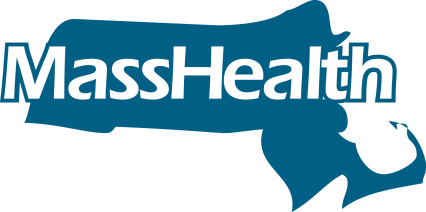 Tin tức từ MassHealth là thông tin quan trọng, cần phải thông dịch liền.Chúng tôi có thể thông dịch miễn phí cho quý vị. Hãy gọi Trung Tâm Dịch Vụ Khách Hàng MassHealth để yêu cầu dịch vụ này.Thông tin từ MassHealth cũng có sẵn ở các định dạng thay thế như chữ nổi braille và bản in lớn. Để nhận một bản sao theo định dạng thay thế, vui lòng gọi cho chúng tôi theo số (800) 841-2900 (TTY: (800) 497-4648).Quý vị cũng có thể dễ dàng thông dịch thông tin trên trang web này hoặc bất kỳ trang web Mass.gov nào khác bằng cách dùng nút "Select Language" bên trên. Nút "Select Language" sẽ dịch sang bất kỳ ngôn ngữ nào được liệt kê.